ＭＲＣ第１5回　食品膜技術講習会 in Tokyo 2018 申込書　　　申込み　　月　　日　　　　　　　　　　MRC事務局　　　　　　　e-mail ：mack80wata@uu.em-net.ne.jp連絡の効率化のため　e-mail　でお申込みください。ＭＲＣ　会員　・　非会員（○で囲んで下さい）参加予定者氏名　①　　　　　②　　　　　③　　　　　　　　　所属機関（会社名・部署）　　　　　　　　　　　住所　〒　　　　　　　　　　　　　　　　　　　　　　　　　　　　　　　　電話番号　　　　　　　　　　　　　　　　　　　　　　　　　　　　　　　e-mail　アドレス　　　　　　　　　　　　　　　　　　　　　　　　　　　振り込み予定金額　　　　　　　　　　　　　　　　　　参加費の払い込み方法・振り込み予定日(郵便振替・銀行振込み)　　　月　　　日予定　請求書・領収書が必要な場合　　請求書　　領収書　（必要な部分を○で囲んで下さい）　MRC事務局　FAX番号　０４８－２２４－３３３６e-mail ：mack80wata@uu.em-net.ne.jp――――――――――――――――――――――――――――――――――――【日　　時】　　　２０１８年８月８(水)～９日(木)【場　　所】　　　一般財団法人 日本食品分析センター　別館　会場（一財）日本食品分析センター別館、日本水産油脂協会ビル  ２ 階　東京都渋谷区元代々木町32－7【交通機関案内】電　車：千代田線／代々木公園駅下車     または 小田急線／代々木八幡駅下車バ　ス：渋谷 発・「中野 or 阿佐ヶ谷 or 初台 方面行き」に乗車／「八幡下」バス停下車【地　図】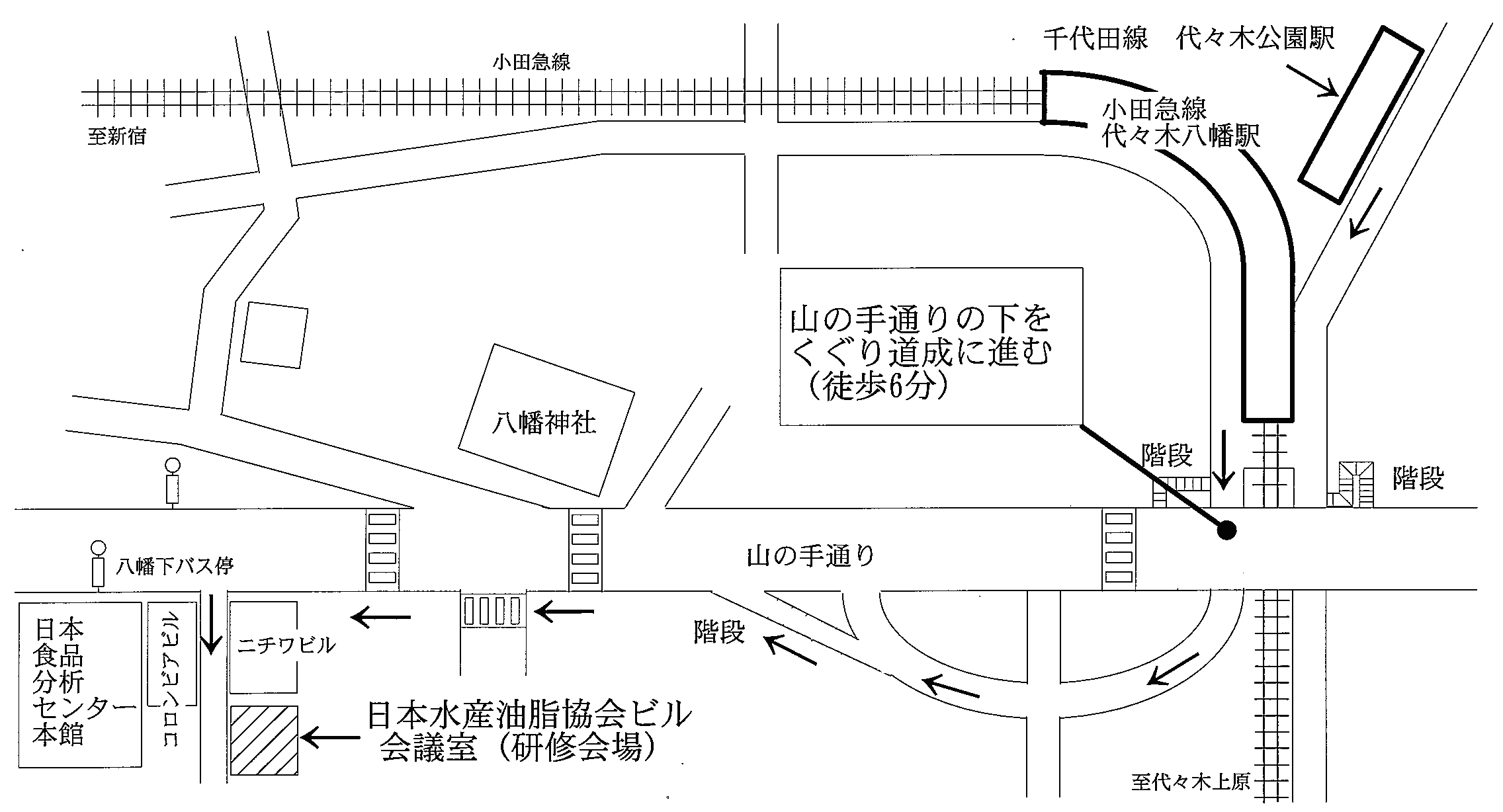 